Visiting Faculty Agreement Form A VISITING FACULTY AGREEMENT [Form A - U.T. Faculty Visits Elsewhere] This agreement is made by and between The University of Texas at Austin (hereinafter "UT") and the _________________ University (hereinafter "________________") this ____ day of ______________, 199_. WHEREAS, _________________ has need for the services of ___________________, Professor in the UT School of ________________, and UT is willing and able to provide the services of Professor _______________. NOW, therefore, in consideration of the mutual promises and consideration recited herein, the parties agree as follows: I. For the period _______________ ____, 199___ through ___________________ ___, 199___, UT will provide to ________________ the services of ___________________, Professor of ______________ in the UT School of _____________. Professor _____________ will teach courses, as set forth in Attachment "A", in the _________________ School _______________ as a visiting faculty member under the direction of _______________. In consideration for the services of Professor ______________, _____________ will pay to UT the sum of $____________. Payments will be made in ________ equal installments of $____________ and will be due on ___________________________________________________________________________ respectively. II. During the term of this agreement, Professor ________________ will remain at all times an employee of UT. UT will be responsible for continuing Professor _____________'s salary and fringe benefits. UT will be responsible for making all appropriate employee payroll deductions for Professor ____________ required by Federal or state law or authorized by Professor ______________. For no purposes will Professor ______________ be considered an employee of ________________. III. ________________ will indemnify and hold UT, its Regents, officers, agents and employees harmless from any claims, causes of action, or judgments against them arising out of the negligent or intentional acts or omissions of ____________, its officers, agents, or employees, and Professor ________________ while subject to the direction and control of ________ in the performance of this Agreement. ______________ will not hold UT harmless from claims, causes of action, or judgments arising out of the negligent or intentional act or omission of UT, its officers and agents or any person not subject to _________________'s supervision and control. IV. This agreement may be terminated at any time by either party upon 60 days' written notice to the other. Any such termination will be without prejudice to any obligations or liabilities of either party already accrued prior to such termination. This agreement constitutes the entire agreement between the parties with respect to the subject matter and no other agreements, either oral or written, will be effective to vary the terms hereof. No amendment to this agreement will be valid or binding unless reduced to writing and signed by the parties. Neither party may assign its interest under this agreement without the written consent of the other party. This agreement will be governed by, and interpreted in accordance with, the laws of the State of ________________. IN WITNESS WHEREOF, the parties hereto have executed this agreement as of the date first written above. THE UNIVERSITY OF TEXAS _________ ______________________UNIVERSITY By: _______________________________ By: _______________________________ 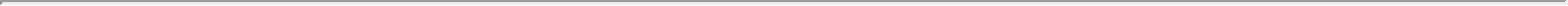 